Ουσιαστικά ανισοσύλλαβα αρσενικά σε –ας	Ενικός αριθμός	Πληθυντικός αριθμός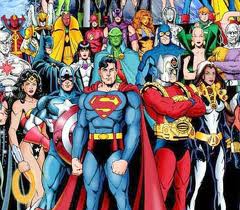 Όμοια κλίνονται: ο γαλατάς, ο βοριάς, ο παπάς, ο καστανάς, ο μουσαμάς κλπΟνομαστικήο      ψαράςο     κουμπαράςΓενικήτου  ψαράτου  κουμπαράΑιτιατικήτον  ψαράτον  κουμπαράΚλητική---    ψαρά---     κουμπαράΟνομαστικήοι        ψαράδεςοι       κουμπαράδεςΓενικήτων     ψαράδωντων   κουμπαράδωνΑιτιατικήτους    ψαράδεςτους  κουμπαράδεςΚλητική---        ψαράδες---      κουμπαράδες